НАКАЗм. Київ«___» ________ 20___р.                                                                                               № _______Про затвердженнятем кваліфікаційних робіт здобувачів освіти денної форми навчанняспеціальності «035» Філологія (Переклад)ступеня вищої освіти  магістрНа підставі обраних здобувачами освіти та затверджених протоколом засідання випускової кафедри/циклової комісії  № ___ від «_____»___________ 20__ року НАКАЗУЮ:Затвердити теми кваліфікаційних робіт та наукових керівників здобувачам освіти денної форми навчання:Контроль за виконанням наказу покласти на директора Інституту філології та масових комунікацій Барна Наталію Віталіївну.Проректор з освітньої діяльності                                                            Оксана КОЛЯДАДиректор 					___________ 		           Наталія БАРНА Завідувач випускової кафедри/голова циклової комісії		   	  ___________ 		 Інна ЄНГЗаклад вищої освіти«Відкритий міжнародний       УНІВЕРСИТЕТрозвитку людини                                      «УКРАЇНА»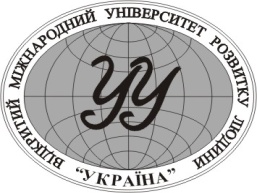 Higher Education Institution«Open International       UNIVERSITY of Human Development                  «UKRAINE»№з/пП.І.П. здобувача освітиТема кваліфікаційної роботиНауковий керівникпрізвище, ім’я, по батьковіТема кваліфікаційної роботи українською мовоюTheme of qualification work in Englishпрізвище, ім’я, по батькові, науковий ступінь, вчене звання1Жаворонкова Анета СергіївнаМовні та функціонально-стилістичні особливості інтерв’ю як різновиду англійського дискурсуLinguistic and Functional-Stylistic Features of the Interview as a Type of English DiscourseПрофесор, доктор педагогічних наук
Кнодель Л.В.2Осинська Юлія ОлексіївнаОсобливості перекладу комічного ефекту у романі дж. К. Джерома «Троє у човні, не рахуючи собаки» на прикладі перекладів українською мовоюPeculiarities of the Translation of the Comic effect in the Novel by J. K. Jerome «Three in a Boat, to Say Nothing of the Dog» on the Example of Ukrainian Translations Професор, доктор педагогічних наук
Кнодель Л.В.